Webinar on BWD 2020 reporting, 17th November and 1st December 2020, MS Teams meeting room Draft Agenda (version 1)Meeting documents: Presentations will be available after the meeting at https://forum.eionet.europa.eu/nrc-eionet-freshwater/library/bathing-waters/2020-webinar-bwd-reportingChair: Lidija Globevnik (ETC/ICM - TC VODE)Rapporteur: Luka Snoj (ETC/ICM - TC VODE)Webinar on BWD 2020 reporting17 November and 1 December 2020, MS Teams meeting roomDraft agenda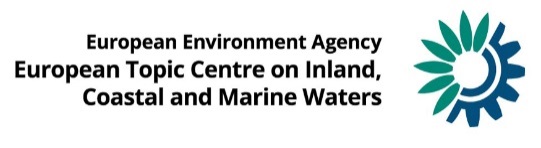 1st day, Tuesday, 17th November 2020MS Teams1st day, Tuesday, 17th November 2020MS Teams1st day, Tuesday, 17th November 2020MS Teams1st day, Tuesday, 17th November 2020MS TeamsTime Item no.Agenda itemPresenters09:00–09:151Welcome from EEA project manager for BWD reportingMustafa Aydın (EEA)09:00–09:152Welcome from EC ENV - BWD implementation teamMaja Dorota Feder (DG ENV)09:15–09:303Latest news on development of reporting system at EEA with introduction to Reportnet 3.0 Jonathan Maidens (EEA)09.30 - 10.304BWD reporting on 2020 season - Identification of Bathing Waters (ROD 788 - spatial data)Luka Snoj (ETC/ICM)09.30 - 10.305BWD reporting on 2020 season - Monitoring and Classification of Bathing Waters (ROD 787 – attribute data)Gašper Šubelj (ETC/ICM)10:30-11.006Discussion and further clarificationsAll2nd day, Tuesday, 1st December 2020MS Teams2nd day, Tuesday, 1st December 2020MS Teams2nd day, Tuesday, 1st December 2020MS Teams2nd day, Tuesday, 1st December 2020MS TeamsTime Item no.Agenda itemPresenters09:00-10:001Review of issues raised during the testing periodParticipants should test the delivery in advance and send questions to BWD Helpdesk (bwd.helpdesk@eionet.europa.eu).Luka Snoj, Gašper Šubelj (ETC/ICM)10:00-10:302Demonstration of Reportnet 3.0Jonathan Maidens (EEA)10:30-11:003Discussion and further clarificationsAll